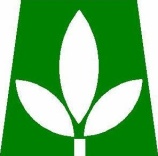 Ministerio de AgriculturaOficina de Libre Acceso a la Información Pública (OAI)Informe de Gestión Trimestre Julio - Septiembre 2014La Oficina de Libre Acceso a la Información Pública del Ministerio de Agricultura dando cumplimiento a la Ley No. 200-04 de Libre Acceso a la Información Pública, al Artículo 10 del reglamento de aplicación 130-05, a la Resolución No. 3-2012 de la Dirección General de Ética e Integridad Gubernamental (DIGEIG) y a la Resolución No. 22-2013 del Señor Ministro de Agricultura, que establece  la Matriz de Responsabilidad Informacional de este Ministerio, presenta el informe de gestión realizada en el trimestre Julio-Septiembre 2014 por la Oficina.Respuesta a solicitudes de información de ciudadanosEn el trimestre Julio-Septiembre se recibió un total de 32 solicitudes de información, de las cuales se respondieron 29 solicitudes exitosamente dentro del plazo que contempla la Ley 200-04 y quedan pendientes tres (3) solicitudes por completar. Se hizo uso de la prórroga excepcional en tres (3) casos.Sistema 311 de Atención Ciudadana (Quejas, Reclamaciones y Sugerencias)En el trimestre Julio- Septiembre, en el Sistema 311 de Atención Ciudadana fueron introducidas 0 quejas,  0 reclamaciones y 0 sugerencias.  Actividades realizadas por la Oficina de Acceso a la InformaciónEn el trimestre Julio – Septiembre se ejecutó una serie de actividades con el objetivo de continuar fortaleciendo la estructura, organización y flujo de información de la oficina, con la finalidad de ofrecer un servicio de calidad superior a los ciudadanos, así como mantener actualizado el Portal de Transparencia del Ministerio.  Entre las principales actividades se pueden citar las siguientes:Preparación Informe trimestral Abril- Junio 2014.Recepción y tramitación de las solicitudes de información de los ciudadanos.Gestión y seguimiento continúo a las solicitudes de información remitidas a los Departamentos correspondientes.Búsqueda, revisión y publicación en el Portal de Transparencia de las informaciones descritas en la Matriz de Responsabilidad Informacional del Ministerio.Establecimiento de matriz para revisión y seguimiento a la entrega de informaciones por los Departamentos responsables.Participación de la Responsable de Acceso a la Información en Comités y Comisiones del Ministerio de AgriculturaEn el trimestre Julio - Septiembre, la Responsable de Acceso a la Información, como miembro  del Comité de Compras y Contrataciones participó en siete (7) reuniones de este Comité.De igual forma, como miembro de la Comisión de Ética Pública del Ministerio participó en una (1) reunión de esta Comisión.Participación en  Eventos y Reuniones de la Responsable de Acceso a la InformaciónTaller de Compras y Contrataciones para Responsables de Acceso a la Información (RAIs), Dirección General de Ética e Integridad Gubernamental (DIGEIG), 8 de julio 2014.Taller de Socialización Sector Gobierno Perfil Estratégico de la Dirección General de Ética e Integridad Gubernamental (DIGEIG), Dirección General de Ética e Integridad Gubernamental (DIGEIG), 15 de julio 2014.Ing. Wadia Chantal Ordehi GonzálezDirectora de la Oficina de Libre Acceso a la Información Pública (OAI)